Klauzula informacyjna dla kontrahentaZgodnie z art. 13 ust. 1-2 rozporządzenia Parlamentu Europejskiego i Rady (UE) 2016/679 z 27.04.2016 r. w sprawie ochrony osób fizycznych w związku z przetwarzaniem danych osobowych i w sprawie swobodnego przepływu takich danych oraz uchylenia dyrektywy 95/46/WE (ogólne rozporządzenie o ochronie danych) (Dz.Urz. UE L 119, s. 1) — dalej RODO informujemy, że:                                                                                                                                  ………………………………………..…….……………….                                                                                                                                                         (data i podpis)Dane Administratora Danych osobowychGmina Łyszkowice reprezentowana przez Wójta Gminy Łyszkowice, adres: ul. Gminna 11, 99-420 ŁyszkowiceDane Inspektora danych osobowychRobert Żuchowski, kontakt za pośrednictwem poczty elektronicznej adres e-mail: iodo@spotcase.pl z dopiskiem „Gmina Łyszkowice” lub pisemnie na adres siedziby, wskazany w pkt I.Cel i podstawa prawna przetwarzaniazawarcia i wykonania umowy oraz prowadzenia dokumentacji z nią związanej tj. na podstawie art. 6 ust. 1 lit b, c RODO, dochodzenia roszczeń i praw tj. na podstawie art. 6 ust. 1 lit f RODO, realizacji obowiązków podatkowych tj. na podstawie art. 6 ust. 1 lit c, RODO w przypadku przetwarzania danych dla celów nie wynikających z zawartej umowy przetwarzanie danych będzie możliwe w oparciu o udzieloną dobrowolnie zgodę wskazująca każdy odrębny cel przetwarzania tj. na podstawie art. 6 ust. 1 lit a RODO,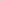 Odbiorcy danych osobowychorgany władzy publicznej oraz podmioty wykonujące zadania publiczne lub działające na zlecenie organów władzy publicznej, w zakresie i w celach, które wynikają z przepisów powszechnie obowiązującego prawa,banki (realizacja płatności),podmioty, które przetwarzają dane osobowe w imieniu Administratora, na podstawie zawartej umowy powierzenia przetwarzania danych osobowych (tzw. podmioty przetwarzające), w szczególności dostawcy usług technicznych i organizacyjnych, dostawcy usług księgowych, kadrowych, prawnych i doradczych,Przekazywanie danych osobowych poza EOGAdministrator nie przekazuje danych osobowych poza Europejski Obszar GospodarczyOkres przechowywania danych osobowychOkres przechowywania danych osobowych kształtowany jest przezOkres realizacji umowyPowszechnie obowiązujące przepisy prawa, w tym w szczególności: dochodzenie roszczeń (okres przedawnienia roszczeń), prowadzenie ksiąg rachunkowych i dokumentacji podatkowej (5 lat od końca roku kalendarzowego, w którym powstał obowiązek podatkowy), zgodnie z terminami archiwizacji określonymi przez ustawy kompetencyjne i ustawę z dnia 14 lipca 1983 r. o narodowym zasobie archiwalnym i archiwach, w tym Rozporządzenie Prezesa Rady Ministrów z dnia 18 stycznia 2011 r. w sprawie instrukcji kancelaryjnej, jednolitych rzeczowych wykazów akt oraz instrukcji w sprawie organizacji i zakresu działania archiwów zakładowych,do czasu wycofania zgody,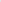 Prawa związane z danymi osobowymidostępu do swoich danych osobowych, ich sprostowania, usunięcia, ograniczenia przetwarzania, wniesienia sprzeciwu wobec ich przetwarzania, a także przenoszenia danych (w granicach określonych w Rozdziale III ogólnego rozporządzenia o ochronie danych osobowych z dnia 27 kwietnia 2016 r.), jeżeli przetwarzanie odbywa się na podstawie zgody: prawo do cofnięcia zgody w dowolnym momencie bez wpływu na zgodność z prawem przetwarzania, którego dokonano na podstawie zgody przed jej cofnięciem, prawo wniesienia skargi do PUODO (Prezes Urzędu Ochrony Danych Osobowych, ul. Stawki 2, 00-193 Warszawa),Podstawa obowiązku podania danych osobowychW sytuacji, gdy przetwarzanie danych osobowych odbywa się na podstawie zgody osoby, której dane dotyczą, podanie danych osobowych ma charakter dobrowolny,W sytuacji, gdy przetwarzanie danych odbywa się w związku z wykonaniem umowy lub podjęciem działań na żądanie osoby, której dane dotyczą, przed zawarciem umowy, podanie danych jest dobrowolne, ale stanowi konieczny warunek umowny dla nawiązania współpracy i ewentualnego zawarcia umowy,Informacja o zautomatyzowanym podejmowaniu decyzji i profilowaniuW ramach działalności administrator nie będzie podejmował zautomatyzowanych decyzji, w tym decyzji będących wynikiem profilowania